The Nativity of the Holy VirginRUSSIAN ORTHODOX GREEK CATHOLIC CHURCH1220 CRANE STREETMENLO PARK,  CALIFORNIA 94025(650)  326-5622 tserkov.org 17–е Воскресенье После Троицы – Отдание Всемирного Воздвижения Честнаго и Животворящаго Креста -- Глас 8Тропари и Кондаки после Малого Входа:Тропарь Воскресный Глас 8:С высоты́ снизше́л еси́, Благоутро́бне, погребе́ние прия́л еси́ тридне́вное, да на́с свободи́ши страсте́й, Животе́ и Воскресе́ние на́ше, Го́споди, сла́ва Тебе́.Тропарь Праздника Глас 1:Спаси́, Го́споди, лю́ди Твоя́/ и благослови́ достоя́ние Твое́,/ побе́ды на сопроти́вныя да́руя// и Твое́ сохраня́я Кресто́м Твои́м жи́тельство.Кондак Воскресный Глас 8:Воскре́с из гро́ба, уме́ршыя воздви́гл еси́, и Ада́ма воскреси́л еси́, и Е́ва лику́ет во Твое́м воскресе́нии, и мирсти́и концы́ торжеству́ют, е́же из ме́ртвых воста́нием Твои́м, Многоми́лостиве.Кондак Праздника Глас 4:Вознесы́йся на Крест во́лею,/ тезоимени́тому Твоему́ но́вому жи́тельству/ щедро́ты Твоя́ да́руй, Христе́ Бо́же,/ возвесели́ нас си́лою Твое́ю,/ побе́ды дая́ нам на сопоста́ты,/ посо́бие иму́щим Твое́ ору́жие ми́ра,/ непобеди́мую побе́ду.Послание к Галатам (2:16-20) (Воскресенье по Воздвижения):16однако же, узнав, что человек оправдывается не делами закона, а только верою в Иисуса Христа, и мы уверовали во Христа Иисуса, чтобы оправдаться верою во Христа, а не делами закона; ибо делами закона не оправдается никакая плоть. 17Если же, ища оправдания во Христе, мы и сами оказались грешниками, то неужели Христос есть служитель греха? Никак. 18Ибо если я снова созидаю, что разрушил, то сам себя делаю преступником. 19Законом я умер для закона, чтобы жить для Бога. Я сораспялся Христу, 20и уже не я живу, но живет во мне Христос. А что ныне живу во плоти, то живу верою в Сына Божия, возлюбившего меня и предавшего Себя за меня.Второе Послание к Коринфянам (6:16-7:1)16 Какая совместность храма Божия с идолами? Ибо вы храм Бога живаго, как сказал Бог: вселюсь в них и буду ходить в них; и буду их Богом, и они будут Моим народом. 17 И потому выйдите из среды их и отделитесь, говорит Господь, и не прикасайтесь к нечистому; и Я прииму вас. 18 И буду вам Отцем, и вы будете Моими сынами и дщерями, говорит Господь Вседержитель. 1 Итак, возлюбленные, имея такие обетования, очистим себя от всякой скверны плоти и духа, совершая святыню в страхе Божием. Евангелие От Марка (8:34-9:1) (Воскресенье по Воздвижения):  34И, подозвав народ с учениками Своими, сказал им: кто хочет идти за Мною, отвергнись себя, и возьми крест свой, и следуй за Мною. 35Ибо кто хочет душу свою сберечь, тот потеряет ее, а кто потеряет душу свою ради Меня и Евангелия, тот сбережет ее. 36Ибо какая польза человеку, если он приобретет весь мир, а душе своей повредит? 37Или какой выкуп даст человек за душу свою? 38Ибо кто постыдится Меня и Моих слов в роде сем прелюбодейном и грешном, того постыдится и Сын Человеческий, когда приидет в славе Отца Своего со святыми Ангелами. 1И сказал им: истинно говорю вам: есть некоторые из стоящих здесь, которые не вкусят смерти, как уже увидят Царствие Божие, пришедшее в силе.Евангелие От Матфея (15:21-28):21И, выйдя оттуда, Иисус удалился в страны Тирские и Сидонские. 22И вот, женщина Хананеянка, выйдя из тех мест, кричала Ему: помилуй меня, Господи, сын Давидов, дочь моя жестоко беснуется. 23Но Он не отвечал ей ни слова. И ученики Его, приступив, просили Его: отпусти ее, потому что кричит за нами. 24Он же сказал в ответ: Я послан только к погибшим овцам дома Израилева. 25А она, подойдя, кланялась Ему и говорила: Господи! помоги мне. 26Он же сказал в ответ: нехорошо взять хлеб у детей и бросить псам. 27Она сказала: так, Господи! но и псы едят крохи, которые падают со стола господ их. 28Тогда Иисус сказал ей в ответ: о, женщина! велика́ вера твоя; да будет тебе по желанию твоему. И исцелилась дочь ее в тот час.Слово об Отдании Воздвижения (от сайта Радио ВЕРА): Праздник Воздвижения Животворящего Креста Господня - один из двенадцати величайших праздников Православной Церкви. Это единственный праздник, исторической основой которого явились не новозаветные, а более поздние события. В 4 веке нашей эры в Палестину приехала мать императора Константина Великого царица Елена. Ее целью было найти реальные свидетельства исторического существования Господа нашего Иисуса Христа. В ходе раскопок была найдена пещера Гроба Господня, а неподалеку, на месте Голгофы найден и тот самый Крест. В праздник Крестовоздвижения Церковь поклоняется Честному и Животворящему Кресту, на котором Господь перенес величайшие страдания. Целую неделю после Воздвижения в Церкви поются специальные праздничные песнопения, посвященные Кресту, а на седьмой день, то есть сегодня, совершается так называемое отдание праздника.Объявления:Всенощная будет отслужена в субботу (03-10) в 17:00Будет прямая трансляция Божественной Литургии на нашей странице в Фейсбуке в воскресенье (04-10) в 10:00 (и на вебсайте)Великая Вечерня в честь Преп. Сергия Радонежского будет отлужена в 18:00 в среду 07 октября. Литургия будет в четверг 08 октября в 9:00.“Вопросы и Ответы” будут в среду 07 октября в 18:00 (на Zoom).Если вы хотите исповедоваться, позвоните или напишите и-мейл о. Андрею.Если вы знаете о ком-нибудь из наших прихожан, которые заболели, пожалуйста, дайте нам знать! У о. Андрея есть возможность причастить болящих.Будет заседание приходского совета (на Zoom) в 10:00 10 октября Будет занятие закона божьего (на Zoom) в 15:00 в субботу 10 сентября.Всенощная будет отслужена в субботу (10-10) в 17:00Будет прямая трансляция Божественной Литургии на улице на нашей странице в Фейсбуке в воскресенье (11-10) в 10:00 (и на вебсайте)Помолитесь, пожалуйста, за рабов божиих: Нина, Елизавета Матфеевна, Анна (Прокушкина), Михаил (Синкевич), Ираида (Лак), Анисия (Князик), Мария (Жальнина), София, Андрей, Елена, Эсфирь, Семён, Евгений, Иоанна, Николай. Путешествующие: Максим, Екатерина, Анастасия, Александр, Георгий, и Лев (Поляков), Людмила (Зиновьевой). Усопшие: Зоя (Бринер).НЕ ПРОПУСТИТЕвозможность поддержать наш приход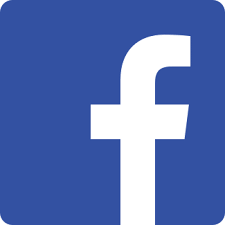 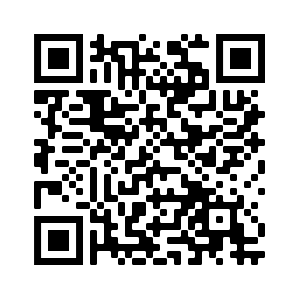 Ставьте лайки на Facebook! @Nativityoftheholyvirginorthodoxchurchmenlopark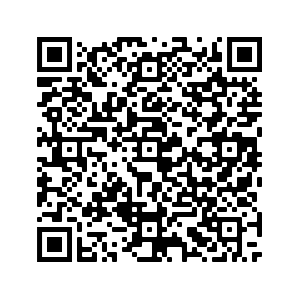 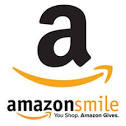 Поддержите нас с помощью Amazon Smile: ищите“The Nativity Of The Holy Virgin Russian Orthodox Greek Catholic Church”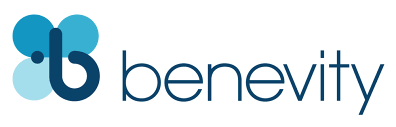 Ваша компания УДВОИТ каждое пожертвование при использовании Benevity!Seventeenth Week After Pentecost –– Leavetaking of the Elevation of the Precious and Life-Giving Cross of the Lord –– Tone 8Resurrectional Troparion –– Tone 8From on high didst Thou descend, O compassionate One;/ to burial of three days hast Thou submitted/ that Thou mightest free us from our passions.// O our Life and Resurrection, O Lord, glory be to Thee.Festal Troparion –– Tone 1O Lord, save Thy people/ and bless Thine inheritance./ Grant victories to the Orthodox Christians/ over their adversaries,/ and by virtue of Thy Cross, // preserve Thy habitation!   Resurrectional Kontakion –– Tone 8Having risen from the tomb, Thou didst raise the dead and resurrect Adam,/ Eve now dances with joy at Thy Resurrection./ And all the ends of the earth keep festival at Thine Arising from the dead,// O Most Merciful One.Festal Kontakion –– Tone 4As Thou wast voluntarily crucified for our sake,/ grant mercy to those who are called by Thy name./ Make all Orthodox Christians glad by Thy power,/ granting them victories over their adversaries, // by bestowing on them the invincible trophy, Thy weapon of peace! Galatians 2:16-20 (Epistle, Sunday After)16 knowing that a man is not justified by the works of the law but by faith in Jesus Christ, even we have believed in Christ Jesus, that we might be justified by faith in Christ and not by the works of the law; for by the works of the law no flesh shall be justified. 17 But if, while we seek to be justified by Christ, we ourselves also are found sinners, is Christ therefore a minister of sin? Certainly not! 18 For if I build again those things which I destroyed, I make myself a transgressor. 19 For I through the law died to the law that I might live to God. 20 I have been crucified with Christ; it is no longer I who live, but Christ lives in me; and the life which I now live in the flesh I live by faith in the Son of God, who loved me and gave Himself for me.2 Corinthians 6:16-7:1 (Epistle)16 And what agreement has the temple of God with idols? For you are the temple of the living God. As God has said: “I will dwell in them and walk among them. I will be their God, and they shall be My people.” 17 Therefore “Come out from among them and be separate, says the Lord. Do not touch what is unclean, and I will receive you.” 18 “I will be a Father to you, and you shall be My sons and daughters, says the LORD Almighty.” 1 Therefore, having these promises, beloved, let us cleanse ourselves from all filthiness of the flesh and spirit, perfecting holiness in the fear of God.Mark 8:34-9:1 (Gospel, Sunday After)34 When He had called the people to Himself, with His disciples also, He said to them, “Whoever desires to come after Me, let him deny himself, and take up his cross, and follow Me. 35 For whoever desires to save his life will lose it, but whoever loses his life for My sake and the gospel’s will save it. 36 For what will it profit a man if he gains the whole world, and loses his own soul. 37 Or what will a man give in exchange for his soul? 38 For whoever is ashamed of Me and My words in this adulterous and sinful generation, of him the Son of Man also will be ashamed when He comes in the glory of His Father with the holy angels.” 1 And He said to them, “Assuredly, I say to you that there are some standing here who will not taste death till they see the kingdom of God present with power.”Matthew 15:21-28:21 Then Jesus went out from there and departed to the region of Tyre and Sidon. 22 And behold, a woman of Canaan came from that region and cried out to Him, saying, “Have mercy on me, O Lord, Son of David! My daughter is severely demon-possessed.” 23 But He answered her not a word. And His disciples came and urged Him, saying, “Send her away, for she cries out after us.” 24 But He answered and said, “I was not sent except to the lost sheep of the house of Israel.” 25 Then she came and worshiped Him, saying, “Lord, help me!” 26 But He answered and said, “It is not good to take the children’s bread and throw it to the little dogs.” 27 And she said, “Yes, Lord, yet even the little dogs eat the crumbs which fall from their masters’ table.” 28 Then Jesus answered and said to her, “O woman, great is your faith! Let it be to you as you desire.” And her daughter was healed from that very hour.On The Leavetaking of Exaltation of the Cross – from OCA.org:Because of the Leavetaking of the Elevation of the Cross, the service to Saint Quadratus of the Seventy is sung on September 22.At the end of Liturgy, the priest comes out from the altar with a censer, preceded by a deacon with a candle. Going to the center of the church, he censes three times around the Cross. He takes the tray with the Cross and places it on his head to carry it into the altar. The deacon goes before him, censing the Cross. After placing the Cross on the altar, the priest censes the four sides of the Holy Table.Announcements:Vigil will be served Saturday October 3rd at 5 PMThere will be a livestream of the Festal Divine Liturgy on our parish FaceBook page at 10:00 AM Sunday October 4th (and on our website).Great Vespers for St Sergius (Sergei) of Radonezh will be served at 6 PM on Wednesday October 7th. Liturgy will be served on Thursday October 8th at 9 AM. “Questions and Answers” will be on Zoom at 6 PM on Wednesday 10/07.If you would like to have confession, please e-mail or call Fr Andrew. If you know of anyone who has fallen ill, please let Fr Andrew know. He is able to commune sick people during this time.Church School will be on Zoom at 3 PM on Saturday 10/10.Vigil will be served Saturday October 10th at 5 PMThere will be a livestream of the outdoor Divine Liturgy on our parish FaceBook page at 10:00 AM Sunday October 11th (and on our website).Please pray for the servants of God: Nina, Elizaveta Matfeevna, Anna (Prokushkina), Michael (Sinkewitsch), Eroeda (Luck), Anisia (Knyazik), Maria (Zhalnina), Sophia, Andrei, Elena, Esther, Simon, Eugene, Ioanna, Nikolai, Irina. Traveling: Maxim, Ekaterina, Anastasia, Alexander, George, and Leo (Polyakov), Lyudmila (Zinovieva). Reposed: Zoya (Bryner).STAY CONNECTEDsupport our parishLike us on Facebook! @NativityoftheholyvirginorthodoxchurchmenloparkSupport us by using Amazon Smile: search“The Nativity Of The Holy Virgin Russian Orthodox Greek Catholic Church”DOUBLE the impact of your donation through workplace donation matching with Benevity!